REGIONAL BUREAU FOR AFRICA CAPACITY BUILDING FOR SMEs, JULY 2020organized by the World Intellectual Property Organization (WIPO)PROVISIONAL PROGRAMprepared by the International Bureau of WIPOEEEEE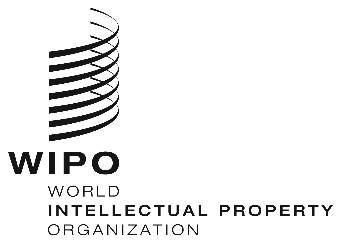 WEBINARSWEBINARSWEBINARSWEBINARSWEBINARSORIGINAL:  eNGLISH ORIGINAL:  eNGLISH ORIGINAL:  eNGLISH ORIGINAL:  eNGLISH ORIGINAL:  eNGLISH DATE:  June 26, 2020 DATE:  June 26, 2020 DATE:  June 26, 2020 DATE:  June 26, 2020 DATE:  June 26, 2020 Thursday, July 23, 2020Thursday, July 23, 2020Thursday, July 23, 202014.30 – 15.30Topic 4Working With IP In Your BusinessDifferent sources of IP in your businessProtecting your business IPCase study of an entrepreneurSpeakers:	Prof. Caroline Ncube Dr. Mc Lean SibandaMs. Rose MboyaDiscussions[End of Webinar and the Series for SMEs]